P R A X I S G E M E I N S C H A F TRapperswilerstrasse 4, 8630 Rüti ZHWorkshop mit Cécile Giger Adeyemo & Rosmarie GuyerPflanzenbasierte Ernährung nach Anthony WilliamSamstag 07.12.2019 oder 11.01.2020 oder 01.02.2020von 10:00 bis 17:00 Uhr 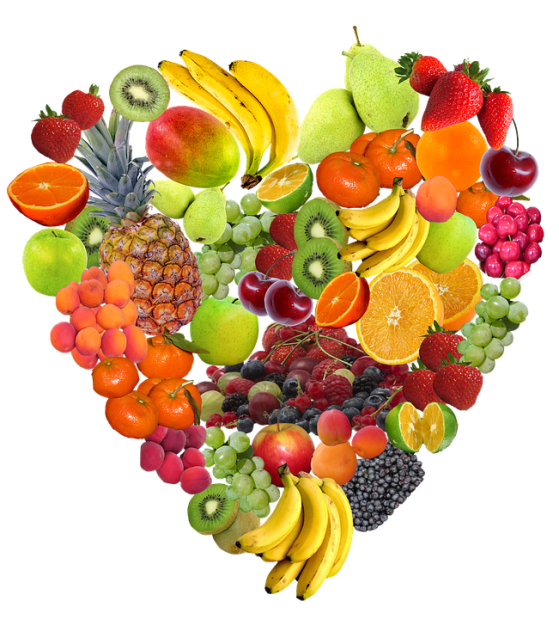 Der Workshop richtet sich an alle Menschen, die eine heilsame und lebensrettende Ernährungsweise kennenlernen möchten. Wir reden über  Ernährungstrends, erklären was  „Non-Foods“ sind, die Rolle von toxischen Stoffen, pathogenen Keimen,  von Konzernen und der Industrie. Wir beleuchten die loyale und perfekte Funktionsweise unseres Körpers, speziell der Leber mit ihren über 2000! Aufgaben. Ausserdem erwarten euch  A. W.- kompatible  Getränke, Snacks, ein   Mittagessen und feine Rezepte. Weitere Infos und mehr Details zum Inhalt geben wir gerne telefonisch.Ort:		Praxisgemeinschaft, Rapperswilerstrasse 4, 8630 Rüti ZH Gruppe:	Max. zehn PersonenKosten:	CHF 220.- pro Person, inkl. Verpflegung nach  A.W., Barzahlung vor OrtAnmeldung:	Bei Cécile Giger Adeyemo oder Rosmarie Guyer, siehe untenGESUNDHEITSPRAXIS			GESUNDHEITSATELIERLERNATELIER					Cécile Giger Adeyemo				Rosmarie GuyerDipl. NHP NVS/EMR, Dipl. Pädagogin		Dipl. Heilpraktikerin NVS/EMRRapperswilerstrasse 4, 8630 Rüti			Rigiplatz 5, 8006 Zürich055/240 95 35    077/ 461 47 24			044/ 363 20 80    079/ 724 26 04www.gesundlernen.ch				www.gesundheitsatelier-guyer.ch